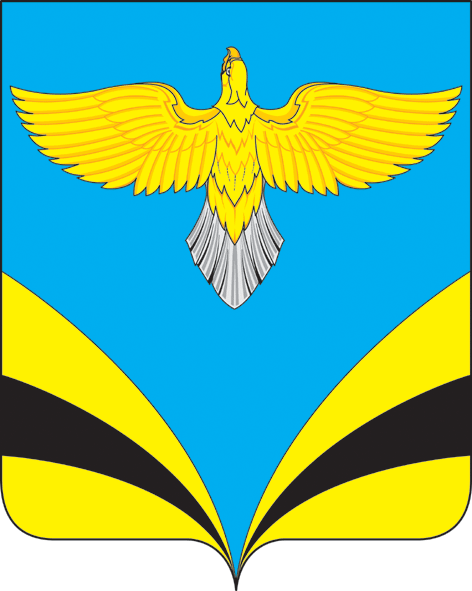            АДМИНИСТРАЦИЯ   сельского поселения Купиномуниципального района Безенчукский           Самарской области             ПОСТАНОВЛЕНИЕ     от  26 декабря   2020 года  № 75             с. КупиноО проведении публичных слушаний по вопросу предоставления разрешения на условно разрешенный вид использования земельного участка или объекта капитального строительства       Рассмотрев  заявления Калманкина Александра Валерьевича от  25.12.2020г № 530,  о предоставлении разрешения на условно  разрешенный  вид  использования  земельного  участка  или  объекта капитального строительства, в соответствии со статьей 39 Градостроительного кодекса Российской Федерации, руководствуясь Уставом сельского поселения Купино муниципального района Безенчукский Самарской областиПОСТАНОВЛЯЮ:1. Провести публичные слушания по вопросу предоставления разрешения на условно разрешенный вид использования земельного участка для «хранение автотранспорта» в  зоне застройки малоэтажными жилыми домами (с индексом Ж2), в отношении земельного участка с кадастровым номером 63:12:0606003, расположенного по адресу: Россия, Самарская область, Безенчукский район, сельское поселение Купино, с. Купино, ул. Полевая, согласно координат:2. Срок проведения публичных слушаний, по вопросу предоставления разрешения на условно разрешенный вид использования  предусмотренных пунктом 1 настоящего постановления с 26 декабря 2020г. по 25 января 2021г.       3. Место проведения публичных слушаний, (место ведения протокола публичных слушаний): 446247, Самарская область, Безенчукский район, с. Купино, ул. Купинская, 10.      4. Органом, уполномоченным на организацию и проведение публичных слушаний в соответствии с настоящим постановлением, является Комиссия по подготовке проекта правил землепользования и застройки сельского поселения Купино, Безенчукского района, Самарской области (далее – Комиссия).      5. Назначить лицом, ответственным за ведение протокола публичных слушаний, книги (журнала) учета предложений и замечаний по вопросу публичных слушаний  Доронину Надежду Анатольевну - специалиста администрации сельского поселения Купино муниципального района Безенчукский Самарской области.       6. Назначить проведение собрания граждан по обсуждению вопроса предоставления разрешения на условно разрешенный вид использования земельных участков или объектов капитального строительства на 12.00 часов 30 декабря 2020года по адресу: Самарская область, Безенчукский район, с. Купино.     7.  Определить:  7.1. Дату проведения собрания участников публичных слушаний – 14.01.2021г в 10:00 часов.  7.2.  Место проведения собрания участников публичных слушаний – здание Администрации сельского поселения Купино, ул.Купинская, 10.     8. Замечания и предложения могут быть внесены:         1) в письменной или устной форме в ходе проведения собраний участников публичных слушаний;         2) в письменной форме в адрес организатора публичных слушаний;          3) посредством записи в книге (журнале) учета посетителей экспозиции проекта, подлежащего рассмотрению на публичных слушаниях.     9. Прием замечаний и предложений от участников публичных слушаний, жителей поселения и иных заинтересованных лиц по Проекту Постановления осуществляется в срок до 25 января 2021 г.     10. Официальное опубликование настоящего постановления является оповещением о начале публичных слушаний.     11. Опубликовать настоящее постановление в газете «Вестник сельского поселения Купино» и разместить на официальном сайте администрации сельского поселения Купино в разделе «Градостроительство» подраздел «Разрешения на условно разрешенный вид использования земельного участка или объекта капитального строительства».     12. В случае, если настоящее постановление будет опубликовано позднее календарной даты начала публичных слушаний, указанной в пункте 2 настоящего постановления, то дата начала публичных слушаний исчисляется со дня официального опубликования настоящего постановления. При этом установленные в настоящем постановлении календарная дата, до которой осуществляется прием замечаний и предложений от участников публичных слушаний, жителей поселения и иных заинтересованных лиц, а так же дата окончания публичных слушаний переносится на соответствующее количество дней.Н.А. Доронина 8 846 76 42 247№хy1 2 3 4 1364497,61364494,25364489,23364492,60364497,611335454,301335459,271335455,901335450,931335454,30Глава сельского поселения Купино                                 И.Д. Девяткина